Заявление на участие в итоговом сочинении (изложении) выпускника текущего учебного годаРуководителю _______________________________________________________________________________________________ЗаявлениефамилияимяотчествоНаименование документа, удостоверяющего личность ____________________________________________________________________________Прошу зарегистрировать меня для участия в итоговом для получения допуска к государственной итоговой аттестации по образовательным программам среднего общего образования.Прошу для написания итогового сочинения (изложения) создать условия, учитывающие состояние здоровья, особенности психофизического развития, подтверждаемые: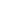 копией рекомендаций психолого-медико-педагогической комиссииоригиналом или заверенной в установленном порядке копией справки,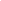 подтверждающей факт установления инвалидности, выданной          федеральным государственным учреждением медико-социальной         экспертизыУказать дополнительные условия, учитывающие состояние здоровья, особенности психофизического развитияувеличение продолжительности написания итогового сочинения 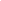 (изложения) на 1,5 часа _______________________________________________________________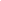 ________________________________________________________________________________________________________________________________________(иные дополнительные условия / материально-техническое оснащение, учитывающие состояние здоровья, особенности психофизического развития, сдача итогового сочинения (изложения) в устной форме по медицинским показаниям и др.)Согласие на обработку персональных данных прилагается.С Памяткой о порядке проведения итогового сочинения (изложения) ознакомлен (-а).Подпись заявителя __________________ / _________________________ (Ф.И.О.)Подпись родителя (законного представителя)__________________ / _________________________ (Ф.И.О.)«____» ___________________ 20___ г.Контактный телефонРегистрационный номер заявленияЯ,Дата рождения:чч.мм.ггПол:мужскойженскийСерияНомерСНИЛС---сочинении          изложении изложении()--